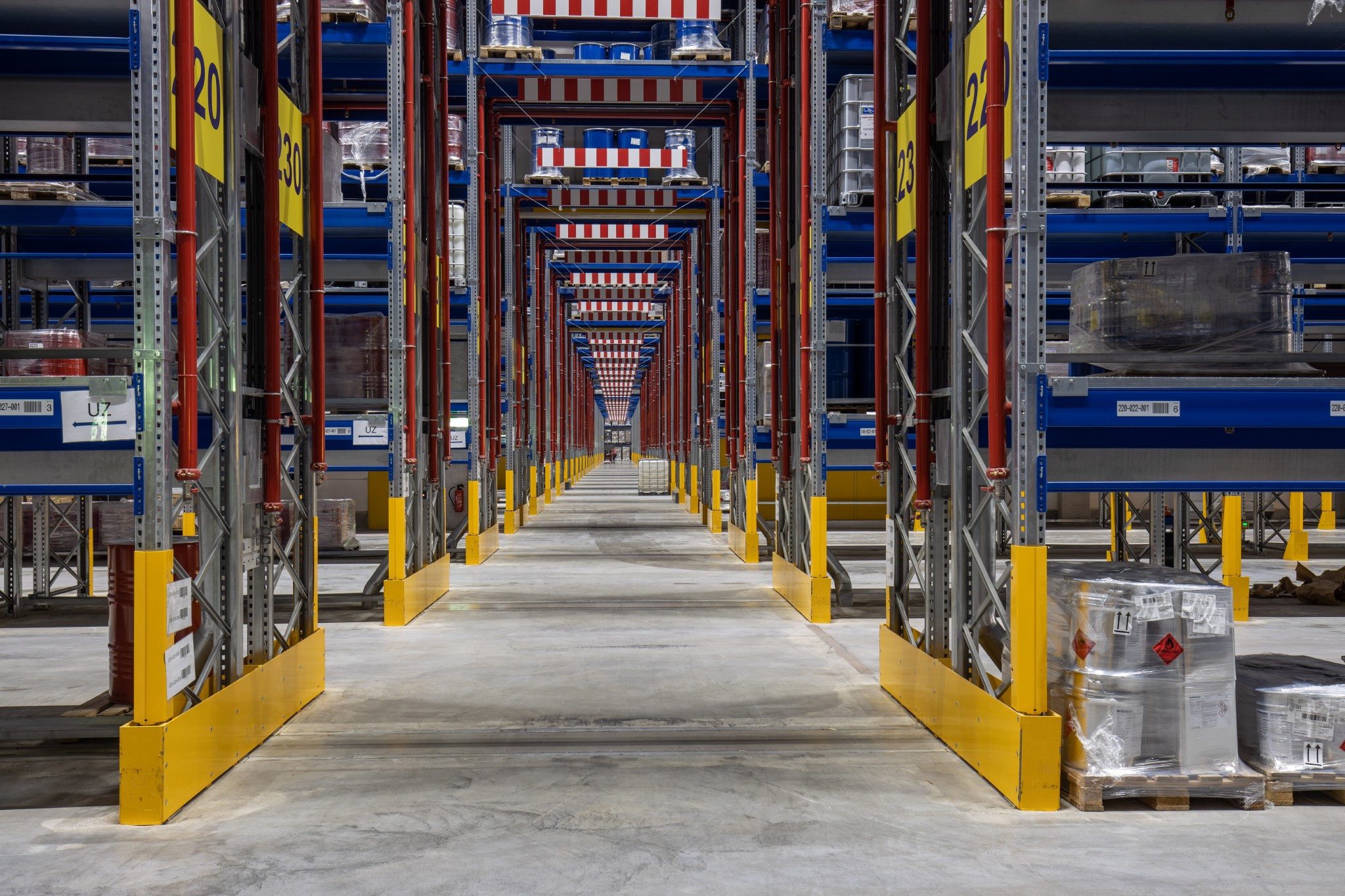 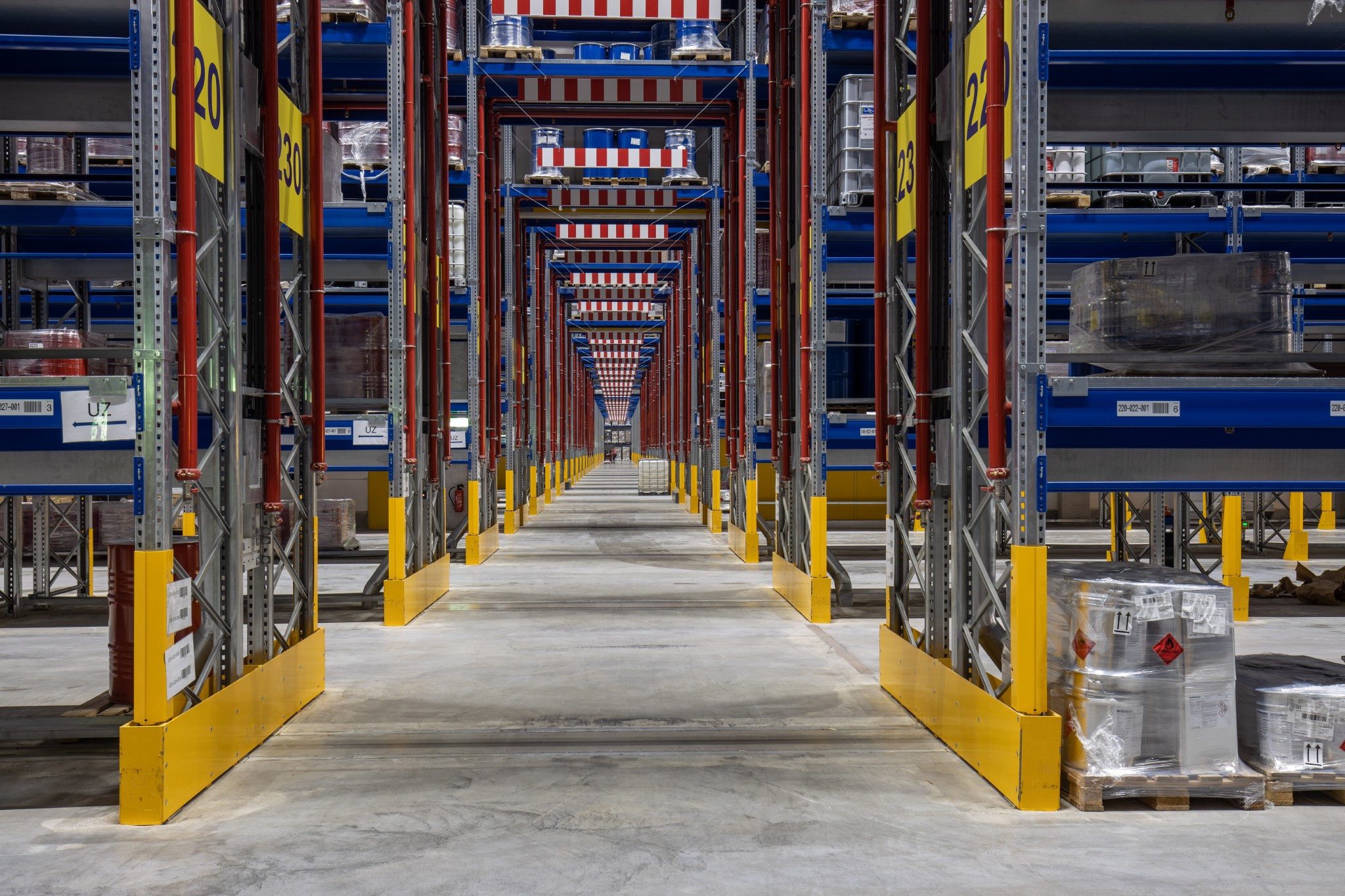 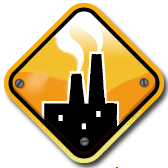 Herausgeber:Österreichischer 
Bundesländer-Arbeitskreis SevesoVorsitz beim Amt der
Steiermärkischen Landesregierung
Abteilung 15, Energie, Wohnbau, Technik
Landhausgasse 7, 8010 GrazRedaktion:Magistrat SalzburgBau- und FeuerpolizeiAuerspergstraße 75020 SalzburgQuelle Titelfoto: mit freundlicher Genehmigung von 
                        DACHSER-Austria GmbHDiese Empfehlung wurde erstellt unter Mitwirkung von:DI Dr. Albert Biladt					Magistrat Linz, Planung, Technik und UmweltDI Rainer Hebenstreit				Amt der OÖ Landesregierung, Abt. Umwelt-, Bau- und 												AnlagentechnikDI Dr. Bernhard Kneidinger		Amt der NÖ Landesregierung, Abt. AnlagentechnikDI Dr. Birgit Musil-Schläffer		Magistrat Salzburg, Bau- und FeuerpolizeiDI Dr. Dieter Schiefer (z T)		Amt der OÖ Landesregierung, Abt. Umwelt-, Bau- und 												AnlagentechnikDI (FH) Mathias Vacek (z T)		Amt der Vorarlberger Landesregierung, Abteilung 														Maschinenbau und ElektrotechnikDiese Empfehlung wurde im Jahr 2022 vom Bundesländerarbeitskreis Seveso freigegeben.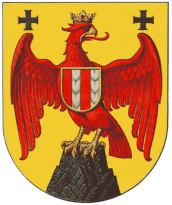 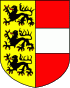 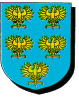 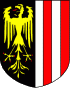 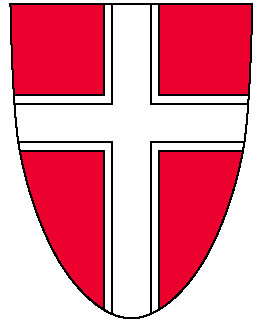 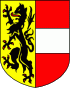 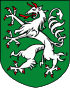 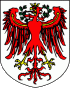 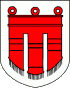 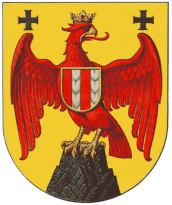 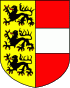 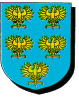 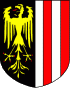 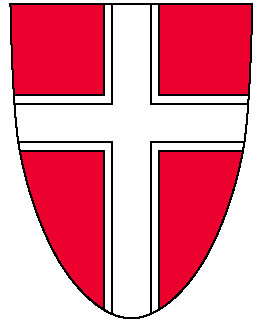 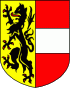 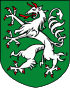 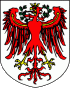 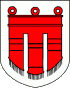 EmpfehlungNr. 7-0desBundesländer-Arbeitskreises SevesoGefahrstofflager – allgemeine Checklistefür Betriebe, die der Richtlinie 2012/18/EU des europäischen Parlaments und des Rates vom 04.07.2012 zur Beherrschung der Gefahren schwerer Unfälle mit gefährlichen Stoffen unterliegen.Die im vorliegenden Dokument enthaltene Checkliste ermöglicht im Zuge einer Seveso-Inspektion ein zielgerichtetes, systematisches und einheitliches Vorgehen bei der Überprüfung von Gefahrstofflagern.Dieses Dokument stellt eine taugliche Grundlage für einen akkordierten Vollzug der im Abschnitt 8a GewO 1994 beschriebenen Pflichten der Behörde dar.Diese Empfehlung wurde mit großer Sorgfalt erstellt. Dennoch übernehmen der Herausgeber und die Verfasser keine Haftung für die Richtigkeit von Angaben, für die Vollständigkeit sowie für eventuelle Druckfehler. Aus etwaigen Folgen können daher keine Ansprüche gegenüber dem Herausgeber und den Verfassern geltend gemacht werden.Dieses Werk darf nur für nicht-kommerzielle Nutzung vervielfältigt werden. VorbemerkungDer Bundesländer-Arbeitskreis SevesoDer Bundesländer-Arbeitskreis Seveso ist ein ständiges Sachverständigengremium, welches im Jahre 1992 aus Anlass des Inkrafttretens der „Störfallverordnung" konstituiert wurde. Zu seinen Aufgaben gehört der Erfahrungsaustausch auf ExpertInnenebene in technisch-praktischen Fragen des Vollzuges des Industrieunfallrechts und der Anlagensicherheit. Zu diesem Zweck werden regelmäßig Berichte und Unterlagen von der internationalen und der EU-Ebene eingeholt, diskutiert und entsprechende Schlussfolgerungen für die österreichische Situation gezogen. Auch die Einladung von internationalen ExpertInnen zu speziellen Themen gehört dazu. Ein weiterer wichtiger Aufgabenbereich ist die Erstellung einheitlicher Richtlinien für den Vollzug, vor allem für die technischen Amtssachverständigen und gegebenenfalls auch die fachliche Beratung einschlägiger Gremien bzw der zuständigen Ministerien.Dem Arbeitskreis gehören VertreterInnen der zuständigen Ministerien, der Bundesländer und betroffener Landeshauptstädte an. Der Bundesländer-Arbeitskreis Seveso ist das einzige nationale Gremium, das sich umfassend mit Fragen der Seveso III - Richtlinie auseinandersetzt.Vorsitzender des Bundesländerarbeitskreises:Dipl.-Ing. Ernst SimonAmt der Steiermärkischen Landesregierung, Abteilung 15Landhausgasse 7, 8010 GrazLeiterin der Arbeitsgruppe „Gefahrstofflager“:Dipl.-Ing. Dr. Birgit Musil-SchläfferMagistrat Salzburg, Bau- und FeuerpolizeiAuerspergstraße 7, 5024 SalzburgInhaltsverzeichnisAllgemeines	6Geltungsbereich	6Begriffsbestimmungen	6Unterlagen	7Checkliste Gefahrstofflager – allgemein	81.	Allgemeines	82.	Pläne	93.	Risikobeurteilung	94.	Lagerkonzept	105.	Ausführung des Lagers	116.	Kennzeichnungen	127.	Schulung/Arbeitsanweisungen	13AllgemeinesVorliegende Checkliste (Empfehlung Nr. 7-0) stellt den allgemeinen Teil für die Lagerung von Gefahrstoffen dar, darin sind für alle Gefahrstofflagerungen übergreifende Themenbereiche abgehandelt. Darauf aufbauend werden in dieser Serie (Empfehlungen Nr. 7-x) weitere spezifische Checklisten zur Lagerung von Gefahrstoffen mit unterschiedlichen Eigenschaften und Aggregatzuständen bereitgestellt, welche ergänzend bei der Überprüfung von Gefahrstofflägern herangezogen werden können.Basis für diese Checklisten sind gesetzliche Bestimmungen und technische Regelwerke, sie stellen aber nicht den Anspruch alle Anforderungen vollinhaltlich zu überprüfen. GeltungsbereichAlle Empfehlungen Nr. 7 sind auf das Lagern und Bereithalten von ortsbeweglichen Gebinden mit maximalen Volumina von 1.000 Liter bei flüssigen oder gasförmigen bzw 2 m³ bei festen Stoffen anzuwenden. Spezielle Festlegungen werden in den spezifischen Empfehlungen getroffen.Betrachtet werden Lagerungen inklusive der Ein- und Auslagervorgänge. Auf Tagesmengen (zB Bereitstellung für Produktion) sind diese Empfehlungen nicht anzuwenden. Umfüllung und Probenahme werden hier ebenfalls nicht behandelt und sind gesondert zu betrachten.BegriffsbestimmungenBereitstellenBereitstellen ist das Aufbewahren von Gebinden für in der Regel maximal 24 Stunden bzw bis zum nächstfolgenden Werktag zwecks Manipulation bzw zum Abtransport.BlocklagerflächeDefinierte Lagerfläche ohne RegaleGebindeHandels-, Lade- bzw. Verpackungseinheit, zB Fässer, Kanister, Flaschen, Säcke, IBCs, Big-Bags (FIBC), KartonsGefahrstoffeDie im Rahmen dieser Empfehlung verwendete Bezeichnung Gefahrstoffe steht für Stoffe und Gemische mit gefährlichen Eigenschaften entsprechend ihrer Zuordnung zu Gefahrenklassen und Gefahrenkategorien nach den Einstufungskriterien der CLP-Verordnung und ist synonym zum Begriff Gefahrgut im Sinne der Zuordnung zu Gefahrgutklassen des ADR zu verstehen.KommissionierzoneEine Kommissionierzone ist jener räumliche Bereich, in dem Gebinde für einen Auftrag zusammengestellt und zum Abtransport bereitgehalten werden.LagernLagern ist das grundsätzlich zeitlich nicht beschränkte Aufbewahren von Gebinden aller Art über einen Zeitraum von in der Regel mehr als 24 Stunden.ZusammenlagerungVerschiedene Stoffe befinden sich in einem räumlichen Nahverhältnis (zB gemeinsamer Raum/Lager, ein Container, ein Sicherheitsschrank, keine brandbeständige Trennung, ein gemeinsamer Auffangraum, etc)UnterlagenDie folgenden Unterlagen sind zur Einsichtnahme während der Seveso-Inspektion vom Betreiber bereitzuhalten:Tagesaktuelle LagerlisteÜbersicht über sicherheitstechnische EinrichtungenAktuelle SicherheitsdatenblätterReaktionsmatrix (bei Zusammenlagerungen)Pläne: Lageplan (Übersicht)BrandschutzplanLage der sicherheitstechnischen EinrichtungenFluchtwegeplanDarstellung der Lagerflächen/Lagerräume mit Anführung der LagerklassenEx-Zonen-PlanKanalplan Checkliste Gefahrstofflager – allgemeinAllgemeinesPläneRisikobeurteilungLagerkonzeptAusführung des LagersKennzeichnungenSchulung/Arbeitsanweisungen(Themenbereiche werden üblicherweise im Sicherheitsmanagementsystem abgehandelt)janeinnz1.11.1Um welche Art von Lager handelt es sich?Um welche Art von Lager handelt es sich?ProduktionslagerProduktionslagerSpeditionslagerSpeditionslagerSonstiges (Formulierung, Füllstellen, Chemikalienhandel…)Sonstiges (Formulierung, Füllstellen, Chemikalienhandel…)1.21.2Wie erfolgt die Ein- und Auslagerung der Güter im Lagerbereich (Mehrfachauswahl möglich)?Wie erfolgt die Ein- und Auslagerung der Güter im Lagerbereich (Mehrfachauswahl möglich)?Wie erfolgt die Ein- und Auslagerung der Güter im Lagerbereich (Mehrfachauswahl möglich)?vollautomatischvollautomatischvollautomatischhalbautomatischhalbautomatischhalbautomatischmanuellmanuellmanuell1.31.3Liegen für das Lager entsprechende Überprüfungsnachweise vor?Liegen für das Lager entsprechende Überprüfungsnachweise vor?Liegen für das Lager entsprechende Überprüfungsnachweise vor?Klicken Sie hier, um Text einzugebenKlicken Sie hier, um Text einzugebenKlicken Sie hier, um Text einzugeben1.41.4Wurden die in den Überprüfungen festgestellten Mängel nachweislich behoben?Wurden die in den Überprüfungen festgestellten Mängel nachweislich behoben?Wurden die in den Überprüfungen festgestellten Mängel nachweislich behoben?1.51.5Werden ausschließlich UN-geprüfte Gebinde für die sichere Umschließung der Lagergüter verwendet?Werden ausschließlich UN-geprüfte Gebinde für die sichere Umschließung der Lagergüter verwendet?Werden ausschließlich UN-geprüfte Gebinde für die sichere Umschließung der Lagergüter verwendet?Nein: Nein: Nein: Lager im Produktionsbetrieb:Lager im Produktionsbetrieb:Lager im Produktionsbetrieb:Lager im Produktionsbetrieb:Lager im Produktionsbetrieb:1.6Sind die Bereiche zwischen der Lagerung und Produktion klar abgetrennt?SEVESO-Betrieb der unteren Klasse:SEVESO-Betrieb der unteren Klasse:SEVESO-Betrieb der unteren Klasse:SEVESO-Betrieb der unteren Klasse:SEVESO-Betrieb der unteren Klasse:1.7Wird sichergestellt, dass die Mengenschwellen der oberen Klasse unterschritten bleiben?Erläuterung: janeinnz2.12.1Sind folgende Pläne für die Lagerbereiche vorhanden?Sind folgende Pläne für die Lagerbereiche vorhanden?Lageplan (Übersicht)BrandschutzplanLage der sicherheitstechnischen EinrichtungenFluchtwegeplanDarstellung der Lagerflächen/LagerräumeEx-Zonen-PlanKanalplanweitere: 2.22.2Entsprechen die Pläne dem aktuellen Stand?Entsprechen die Pläne dem aktuellen Stand?2.32.3Sind die aktuellen Brandschutzpläne im Ereignisfall für die Einsatzkräfte verfügbar?Sind die aktuellen Brandschutzpläne im Ereignisfall für die Einsatzkräfte verfügbar?janeinnz33Wurden im Zuge einer Risikobeurteilung zumindest folgende Themen behandelt? (nachfolgende Auflistung versteht sich als beispielhaft)Wurden im Zuge einer Risikobeurteilung zumindest folgende Themen behandelt? (nachfolgende Auflistung versteht sich als beispielhaft)Lageranforderungen (Temperatur, Luftwechsel, Ex-Schutz, etc) auf Grund der Medieneigenschaften Zusammenlagerung von GefahrstoffenBrandLöschwasserrückhaltungVorgänge der Bereitstellung/KommissionierungEin- und Auslagerungmaximale Lagerhöhen und -lastenEnergieversorgung ManipulationsgeräteLagerdauer bei instabilen StoffenBlitzschutz (direkter und indirekter)Naturgefahren (Schneelast, Erdbeben, Hochwasser, Lawinen, Muren, Windlast etc)Ausfall der Energie- oder Medienversorgungspezifische Betriebsstörung (zB Ausfall Kühlung)weitere: Klicken Sie hier, um Text einzugebenjaneinnz4.14.1Liegt ein Lagerkonzept vor?Liegt ein Lagerkonzept vor?4.24.2Werden die Eigenschaften der gelagerten Gefahrstoffe sowie der möglichen Reaktionen (Reaktionsmatrix) in diesem berücksichtigt?Werden die Eigenschaften der gelagerten Gefahrstoffe sowie der möglichen Reaktionen (Reaktionsmatrix) in diesem berücksichtigt?4.34.3Entspricht der Inhalt des Lagerkonzepts …Entspricht der Inhalt des Lagerkonzepts …dem Konsens?dem Konsens?dem Stand der Technik?dem Stand der Technik?den aktuellen gesetzlichen Vorgaben?den aktuellen gesetzlichen Vorgaben?4.44.4Werden die im Lager vorhandenen Lagergüter softwarebasiert erfasst?Werden die im Lager vorhandenen Lagergüter softwarebasiert erfasst?4.54.5Wird sichergestellt, dass das Lagerkonzept hinsichtlich eingelagerter Mengen, Lagerklassen, Lagerhöhen, Stoffeigenschaften etc eingehalten wird (zB Lagerinformationssystem, Lagerverwaltungsprogramm, …)Wird sichergestellt, dass das Lagerkonzept hinsichtlich eingelagerter Mengen, Lagerklassen, Lagerhöhen, Stoffeigenschaften etc eingehalten wird (zB Lagerinformationssystem, Lagerverwaltungsprogramm, …)4.64.6Sind maximale Lagerhöhen für spezielle Medien (zB Flusssäure, Flüssiggas etc) festgelegt? Sind maximale Lagerhöhen für spezielle Medien (zB Flusssäure, Flüssiggas etc) festgelegt? 4.74.7Sind die Sicherheitsdatenblätter der gelagerten Produkte und Sicherheitsinformationen verfügbar?Sind die Sicherheitsdatenblätter der gelagerten Produkte und Sicherheitsinformationen verfügbar?4.84.8Sind in der Lagerliste die gefährlichen Eigenschaften (H-Sätze, Gefahrenpiktogramme, ADR, etc) sowie die Lagerorte der Gefahrstoffe abgebildet?Sind in der Lagerliste die gefährlichen Eigenschaften (H-Sätze, Gefahrenpiktogramme, ADR, etc) sowie die Lagerorte der Gefahrstoffe abgebildet?4.94.9Ist eine aktuelle Lagerliste (Lagermenge, Lagerort) schnell verfügbar, auch bei Stromausfall?Ist eine aktuelle Lagerliste (Lagermenge, Lagerort) schnell verfügbar, auch bei Stromausfall?4.104.10Werden die Verkehrswege für die Ein- und Auslagerung freigehalten und nötigenfalls überwacht?Werden die Verkehrswege für die Ein- und Auslagerung freigehalten und nötigenfalls überwacht?4.114.11Liegen Regelungen zur Zugänglichkeit des Lagers vor?Liegen Regelungen zur Zugänglichkeit des Lagers vor?4.124.12Sind im Lagerbereich Ex-Zonen festgelegt?Sind im Lagerbereich Ex-Zonen festgelegt?janeinnz5.15.15.1Entspricht die im Zuge des Lokalaugenscheines vorgefundene Lagerung augenscheinlich dem Lagerkonzept bzw dem Konsens?Entspricht die im Zuge des Lokalaugenscheines vorgefundene Lagerung augenscheinlich dem Lagerkonzept bzw dem Konsens?5.25.25.2Ist bei Lagereinrichtungen (zB Regale) ein Anfahrschutz vorhanden?Ist bei Lagereinrichtungen (zB Regale) ein Anfahrschutz vorhanden?5.35.35.3Sind alle sicherheitsrelevanten Einrichtungen über Ersatzstromversorgung ausreichend abgesichert?Sind alle sicherheitsrelevanten Einrichtungen über Ersatzstromversorgung ausreichend abgesichert?5.45.45.4Werden die maximalen Lagerhöhen eingehalten?Werden die maximalen Lagerhöhen eingehalten?5.55.55.5Ist das Lager entsprechend den Regeln zur Zugänglichkeit gegen Eingriff bzw Zutritt Unbefugter gesichert?Ist das Lager entsprechend den Regeln zur Zugänglichkeit gegen Eingriff bzw Zutritt Unbefugter gesichert?5.65.65.6Stehen Arbeitsmittel/Notfallausrüstung (Bindemittel, Bergefässer, PSA etc) zur Verfügung?Stehen Arbeitsmittel/Notfallausrüstung (Bindemittel, Bergefässer, PSA etc) zur Verfügung?5.75.75.7Ist die Lagerfläche bzw Auffangwanne…Ist die Lagerfläche bzw Auffangwanne…mediendicht und -beständig?ausreichend dimensioniert?5.85.85.8Sind die vorhandenen Einrichtungen (zB Beleuchtung, Lüftung, Heizung) und eingesetzten Manipulationsgeräte für die Ex-Zonen geeignet?Sind die vorhandenen Einrichtungen (zB Beleuchtung, Lüftung, Heizung) und eingesetzten Manipulationsgeräte für die Ex-Zonen geeignet?5.95.95.9Erfolgt die Energieversorgung der Manipulationsgeräte (Stapler, Ameisen etc) innerhalb des Lagerbereichs?Erfolgt die Energieversorgung der Manipulationsgeräte (Stapler, Ameisen etc) innerhalb des Lagerbereichs?5.105.105.10Im Falle der Energieversorgung der Manipulationsgeräte innerhalb des Lagerbereichs:Im Falle der Energieversorgung der Manipulationsgeräte innerhalb des Lagerbereichs:Sind die Ex-Zonen im Bereich der Ladestationen ausgewiesen?Sind die Ex-Zonen im Bereich der Ladestationen ausgewiesen?Wurden Abstände zu brennbaren Lagergütern festgelegt und entsprechende Kennzeichnungen ausgeführt?Wurden Abstände zu brennbaren Lagergütern festgelegt und entsprechende Kennzeichnungen ausgeführt?5.115.115.11Ist das Lagergut ausreichend von Beleuchtungskörpern und Heizungseinrichtungen entfernt?Ist das Lagergut ausreichend von Beleuchtungskörpern und Heizungseinrichtungen entfernt?5.125.125.12Sind Fluchtwegorientierungs- und/oder Sicherheitsbeleuchtungen entsprechend dem Bedarf umgesetzt?Sind Fluchtwegorientierungs- und/oder Sicherheitsbeleuchtungen entsprechend dem Bedarf umgesetzt?5.135.135.13Sind Fluchtwege und Notausgänge unverstellt und jederzeit leicht zu öffnen?Sind Fluchtwege und Notausgänge unverstellt und jederzeit leicht zu öffnen?janeinnz6Sind folgende Kennzeichnungen vorhanden?Sind folgende Kennzeichnungen vorhanden?Ex-Schutzbereiche„Zutritt für Unbefugte verboten“ nach KennV„Feuer, offenes Licht und Rauchen verboten“ nach KennVFluchtausgänge/FluchtwegeBereitstellungs- und KommissionierungsflächenBodenkennzeichnung der Fahrwege (auch für Ein- und Auslagerung)Abgrenzung der Blocklagerflächenmaximale Traglast (zB von Regalen)maximale Lagermengen, Lagerklassen, Stoffeigenschaften oä (ADR, VbF etc)Gebindekennzeichnung (zB nach CLP-VO, KennV, ADR, …)?Besondere Hinweisschilder (zB für besondere Löschmittel)janeinnz7.17.1Ist ein fachkundiger Verantwortlicher für die Lagerung der Gefahrstoffe bestellt?Ist ein fachkundiger Verantwortlicher für die Lagerung der Gefahrstoffe bestellt?7.27.2Liegen für folgende Situationen Arbeitsanweisungen vor? Liegen für folgende Situationen Arbeitsanweisungen vor? Vorgänge der Ein- und Auslagerung (zB Eingangskontrolle)Vorgänge der Bereitstellung/Kommissionierungdefekte, falsche oder nicht geeignete Transporteinheit (Gebinde inklusive Palette, Umverpackung, etc)mechanische Beschädigungen (zB Regal)einzulagerndes Gut noch nicht durch Lagerkonzept erfasstfehlende/mangelhafte Kennzeichnung der GebindeFreimessung Ex-Zonen weitere: 7.37.3Werden folgende Instandhaltungen bzw Prüfungen regelmäßig durchgeführt?Werden folgende Instandhaltungen bzw Prüfungen regelmäßig durchgeführt?Kontrollen hinsichtlich der sicherheitsrelevanten Merkmale des Lagers, nachgewiesen durch Protokolle Dichtheitsprüfung von Lagerflächen und/oder Auffangwannenweitere: 7.47.4Erfolgt regelmäßige und nachweisliche Unterweisung der Mitarbeiter hinsichtlich der Umsetzung des Lagerkonzeptes?Erfolgt regelmäßige und nachweisliche Unterweisung der Mitarbeiter hinsichtlich der Umsetzung des Lagerkonzeptes?7.57.5Erfolgt die Schulung der Mitarbeiter hinsichtlich der Arbeitsanweisungen regelmäßig und nachweislich?Erfolgt die Schulung der Mitarbeiter hinsichtlich der Arbeitsanweisungen regelmäßig und nachweislich?